Unit 6 Lesson 8: Formemos números con 10 y algunos más (parte 2)WU Cuántos ves: Números en un tablero de 10 (Warm up)Student Task Statement¿Cuántos ves?
¿Cómo lo sabes?, ¿qué ves?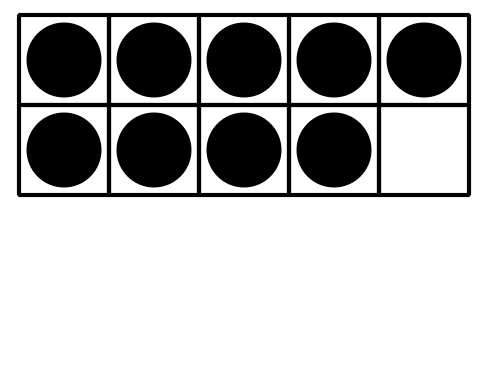 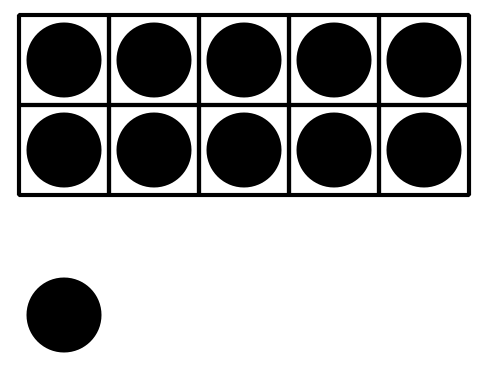 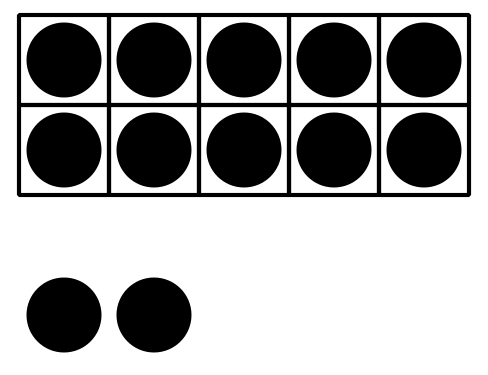 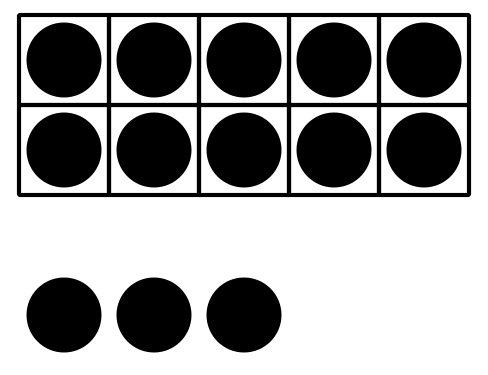 1 Hagamos tarjetas de númerosStudent Task Statement2 Formemos cada númeroStudent Task Statement11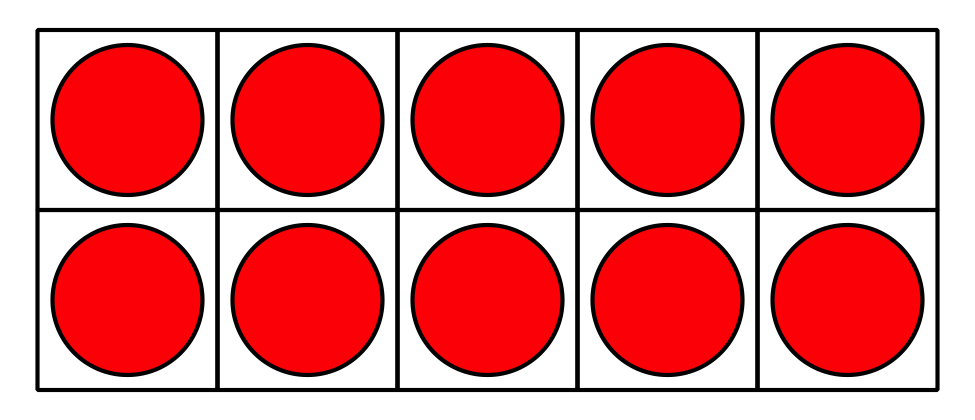 19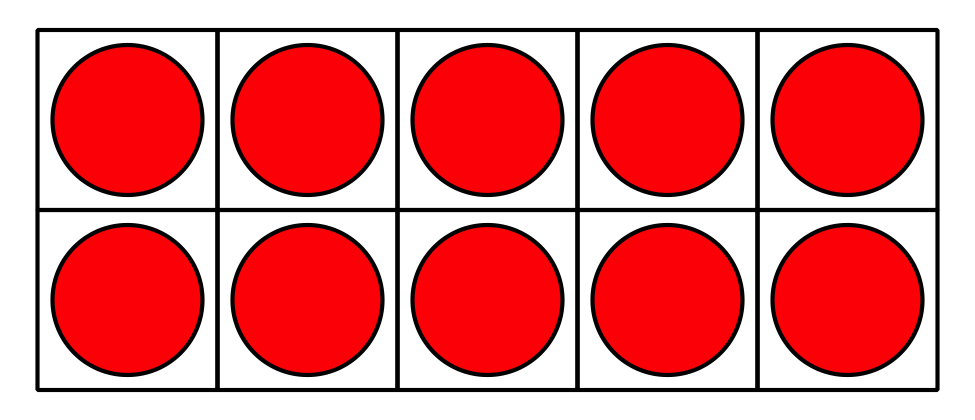 15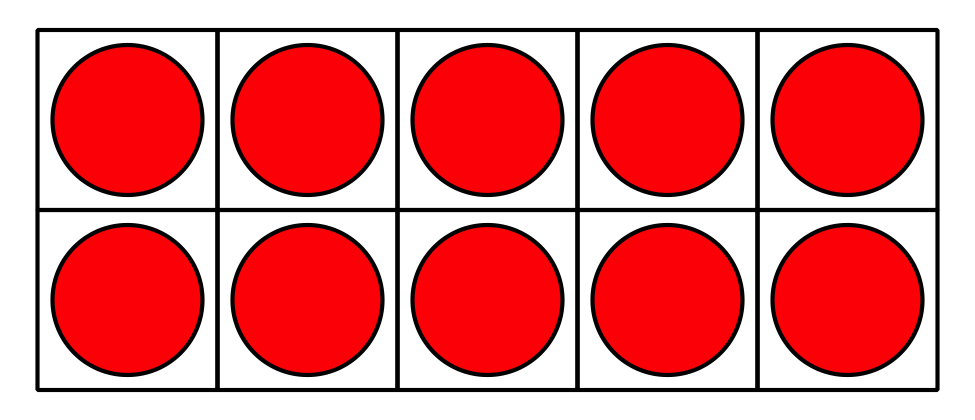 17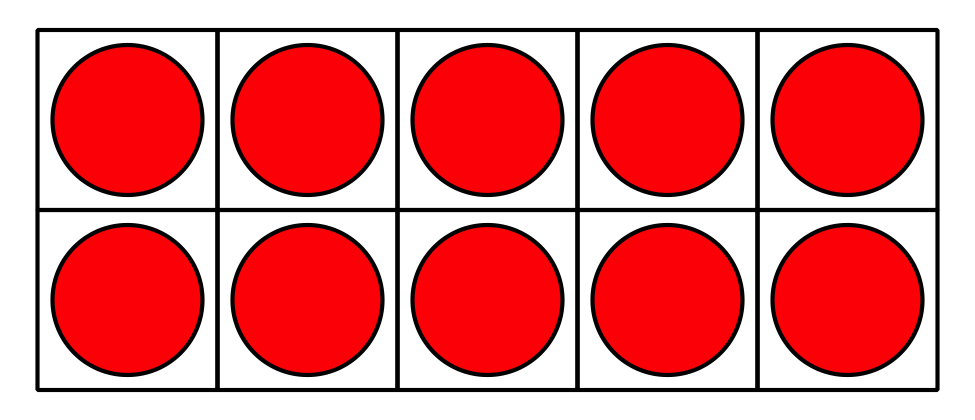 14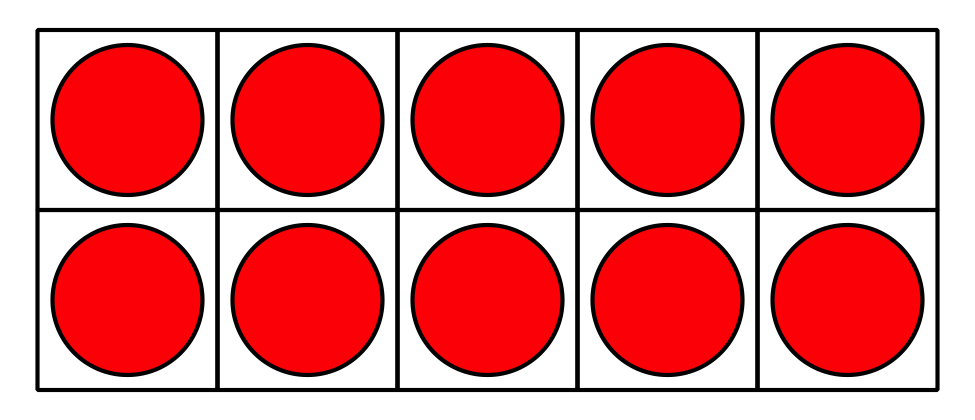 12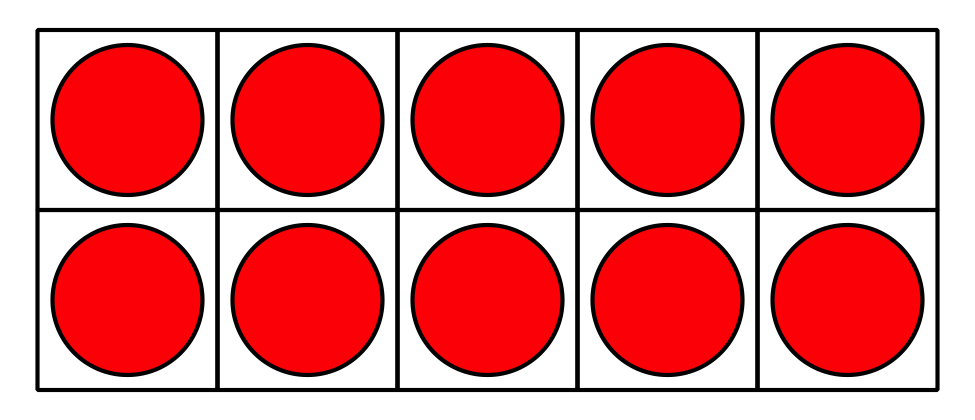 3 Conozcamos “Bingo: Números del 11 al 19”Student Task Statement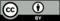 © CC BY 2021 Illustrative Mathematics®